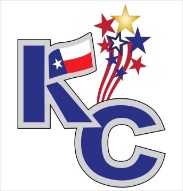 Karnes City Founder’s DaySaturday, December 09, 2017Set Up Begins at 10am Booths Open at 12pmVendor Registration FormName: ___________________________________________Phone: _________________________________Address: _________________________________________City, State, Zip__________________________ TX Sales Tax ID: __________________________________E-Mail: _________________________________                                  10’x10’ $10.00 ___    10’x20’ $20.00 ___    Food Truck $40.00 ____    Length of Truck _________Describe products to be sold:____________________________________________________________________________________________________________________________________________________________________________________*Food Vendors must provide a copy of Food Handlers Permit.  *Only Food Vendors may sell food or drinks.*Vendors will supply their own tent, tables and chairs. All tents must be anchored.*Electricity is NOT available.*Vendors are responsible for keeping their area clean during the event and will be responsible for   clean-up of their spot after the event. Trash barrels are provided. *We do not offer exclusivity for any products or services nor do we guarantee you will not be placed near a competitor. *Live animals, firearms, alcoholic beverages, or any items deemed objectionable or unacceptable for public display are strictly prohibited. I recognize and agree that the City of Karnes City and its representatives are in no way responsible for any action of vendors or their helpers or employees and the City of Karnes City and its representatives assume no liability for vendor merchandise or equipment that is damaged due to circumstances beyond their control.Signature: ____________________________________ Date: ______________